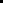 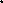 경위서경위서경위서경위서경위서인적사항소 속바이오및뇌공학과직 책학생회장인적사항성 명박기은일 시2022.12.26경위사항제 목2022 제 10차 전체학생대표자회의 안건지 작성 기한 미준수 건2022 제 10차 전체학생대표자회의 안건지 작성 기한 미준수 건2022 제 10차 전체학생대표자회의 안건지 작성 기한 미준수 건경위사항내 용완료되지 않은 사업이 있어 작성 기한을 놓쳤습니다.완료되지 않은 사업이 있어 작성 기한을 놓쳤습니다.완료되지 않은 사업이 있어 작성 기한을 놓쳤습니다.경위사항내 용완료되지 않은 사업이 있어 작성 기한을 놓쳤습니다.완료되지 않은 사업이 있어 작성 기한을 놓쳤습니다.완료되지 않은 사업이 있어 작성 기한을 놓쳤습니다.경위사항기 타제출처KAIST 학부 총학생회 전체학생대표자회의KAIST 학부 총학생회 전체학생대표자회의KAIST 학부 총학생회 전체학생대표자회의KAIST 학부 총학생회 전체학생대표자회의상기 내용은 사실임을 확인합니다.2022년 12월 26일작성자: 박기은 (인)상기 내용은 사실임을 확인합니다.2022년 12월 26일작성자: 박기은 (인)상기 내용은 사실임을 확인합니다.2022년 12월 26일작성자: 박기은 (인)상기 내용은 사실임을 확인합니다.2022년 12월 26일작성자: 박기은 (인)상기 내용은 사실임을 확인합니다.2022년 12월 26일작성자: 박기은 (인)